   台北市不動產仲介經紀商業同業公會 函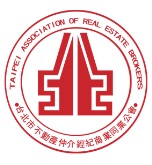                                                 公會地址：110台北市信義區基隆路1段111號8F-1                                                公會網址：http://www.taipeihouse.org.tw/                                                電子郵址：taipei.house@msa.hinet.net                                                聯絡電話：2766-0022傳真：2760-2255         受文者：各會員公司 發文日期：中華民國113年3月13日發文字號：北市房仲立字第113029號速別：普通件密等及解密條件或保密期限：附件： 主旨：財政部臺北國稅局來函有關113年3月19日下午2時於線上舉辦「個人課徵房地合一所得稅制度」直播課程講習會，敬請 貴公司依需要自行上網觀看，轉發會員公司，請 查照。說明：依據財政部臺北國稅局113年3月6日財北國稅綜合字第1130006421號函辦理。財政部臺北國稅局函文詳如附件。正本：各會員公司副本：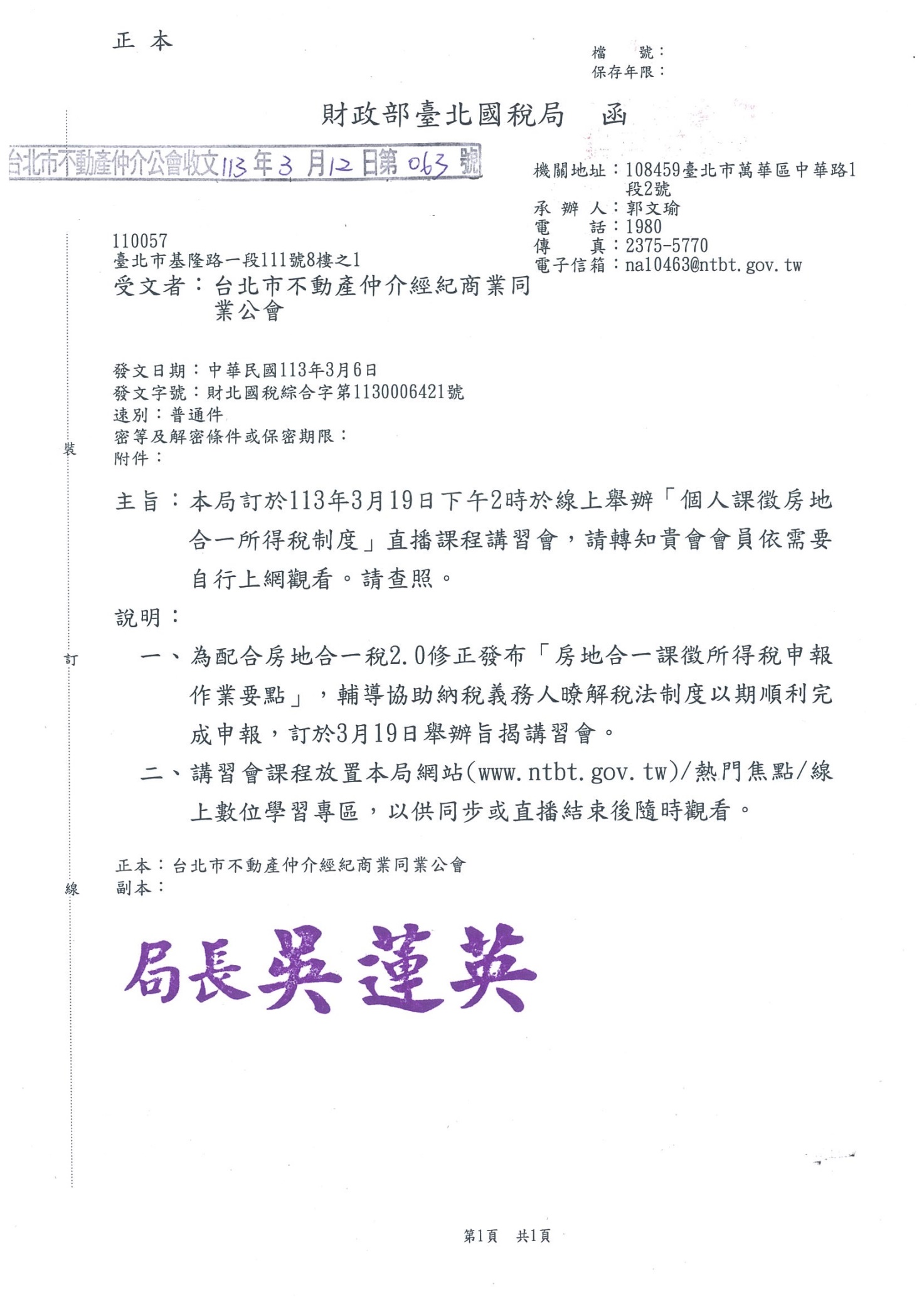 